AEC’s goal for graduate education is to help each student develop skills and competencies which contribute to success along the student’s chosen career path. In addition, the developmental process is facilitated by positive relationships among students, faculty, and staff and the foundation of these relationships is clear and open communication. Thus, it is required that each student completes an Individual Development Plan (IDP) in partnership with his or her faculty advisor during the student’s first semester. In addition, the IDP should be reviewed as part of the student’s annual evaluation by April 15th of each spring semester.Expectations Guiding Student-Adviser RelationshipsStudent Takes primary responsibility for the successful completion of the degree Meets regularly with adviser and provides her/him with updates on the progress and results of the student’s activitiesEstablishes a shared understanding of satisfactory progress with adviser Works with adviser to develop a nonthesis/thesis/dissertation project and select a committeeActively seeks out advice and feedback from adviser, committee, and other mentors Keeps informed of departmental and Graduate School policies and requirements for the degreeAttends and participates in department meetings and seminarsActs as a good collaborator, maintaining a safe, clean, and collegial academic and work environmentDiscusses policies on work hours, sick leave, and vacation with the adviser Discusses expectations on authorship and attendance at professional meetings with the adviserAdviserCommits to a student’s education and training as a future member of the academic communityCommits to guiding a student’s nonthesis/thesis/dissertation research project, while allowing the student to take ownership of the researchEncourages student to set reasonable goals and establishes a timeline for completionProvides regular feedback to studentEncourages student to bring discuss concerns, while aiming to find acceptable solutions for all concernedIs knowledgeable of and guides student through the graduate program’s requirements/deadlinesAdvises and assists with a student’s committee selectionLeads by example and facilitates training in complementary skills needed for a successful career, such as communication, writing, management, and ethical behaviorDiscusses authorship policies, acknowledges a student’s research contributions, and works with student to aid in publishing their work in a timely manner 1S = Student’s self-assessment; A = Adviser’s assessment of studentCommittee ChairGraduate StudentAccepted:AEC Graduate Coordinator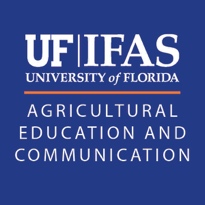 Graduate StudentIndividual Development Plan & Annual EvaluationAEC Graduate ProgramGraduate StudentIndividual Development Plan& Annual EvaluationAEC Graduate ProgramGraduate StudentIndividual Development Plan& Annual EvaluationAEC Graduate ProgramStudent NameStudent NameUFIDDegree Sought (MS-thesis/MS-nonthesis/PhD)Degree Sought (MS-thesis/MS-nonthesis/PhD)SpecializationIDP/Annual Meeting DateIDP/Annual Meeting DateCareer GoalGraduate Program Milestones Achieved (check all that apply)Graduate Program Milestones Achieved (check all that apply)Graduate Program Milestones Achieved (check all that apply)Graduate Program Milestones Achieved (check all that apply)Graduate Program Milestones Achieved (check all that apply)Supervisory Committee AppointedProgram of Study SubmittedQualifying Exam(PhD only)Project /Proposal ApprovalFinal Exam/Thesis/ Dissertation/Project DefenseStudent Learning Outcomes (SLO)Current level of Proficiency1Current level of Proficiency1Current level of Proficiency1Current level of Proficiency1Current level of Proficiency1Current level of Proficiency1Current level of Proficiency1Current level of Proficiency1Current level of Proficiency1Current level of Proficiency1Student Learning Outcomes (SLO)NoneNoneBasicBasicEmergingEmergingAdvancedAdvancedMasteryMasteryStudent Learning Outcomes (SLO)SASASASASASummarize contemporary and foundational theory and research in the selected specialization.Apply, analyze, and synthesize content knowledge, evolving concepts and philosophies in the selected specialization to solve problems by identifying component parts, relationships and ideas.Apply visual and nonvisual techniques in the use of instructional materials and methods.Apply concepts and principles related to design, implementation, and evaluation of formal and non-formal education and/or training and development programs.Apply principles, practices, and strategies for conducting behavioral research in agricultural and natural resource professions.Display ethical behaviors, cultural sensitivity, teamwork, professional conduct, and communication.Student Learning Outcomes (SLO)Progress during the current year (annual evaluation only)Goals for the next Academic YearGoals for the next Academic YearStudent Learning Outcomes (SLO)Progress during the current year (annual evaluation only)GoalActivities and TimelineSummarize contemporary and foundational theory and research in the selected specialization.Apply, analyze, and synthesize content knowledge, evolving concepts and philosophies in the selected specialization to solve problems by identifying component parts, relationships and ideas.Apply visual and nonvisual techniques in the use of instructional materials and methods.Apply concepts and principles related to design, implementation, and evaluation of formal and non-formal education and/or training and development programs.Apply principles, practices, and strategies for conducting behavioral research in agricultural and natural resource professions.Display ethical behaviors, cultural sensitivity, teamwork, professional conduct, and communication.Overall Academic ProgressOverall Academic ProgressOverall Academic ProgressOverall Academic Progress  Unacceptable  Below Expectations  Meets Expectations  Exceeds ExpectationsOverall Research Progress (Developing research skills; Progress on Project/Thesis/Dissertation)Overall Research Progress (Developing research skills; Progress on Project/Thesis/Dissertation)Overall Research Progress (Developing research skills; Progress on Project/Thesis/Dissertation)Overall Research Progress (Developing research skills; Progress on Project/Thesis/Dissertation)  Unacceptable  Below Expectations  Meets Expectations  Exceeds ExpectationsAdvisor/Committee CommentsStudent Comments/Response NameUFIDSignatureDateSignatureDateSignatureDate